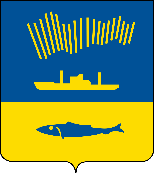 АДМИНИСТРАЦИЯ ГОРОДА МУРМАНСКАП О С Т А Н О В Л Е Н И Е  10.10.2023                                                                                             № 3516В соответствии с Федеральным законом от 06.10.2003 № 131-ФЗ «Об общих принципах организации местного самоуправления в Российской Федерации», Положением о порядке управления и распоряжения имуществом города Мурманска, утвержденным решением Совета депутатов 
города Мурманска от 29.01.2015 № 8-100, п о с т а н о в л я ю: 1. Утвердить Порядок формирования, ведения перечня объектов недвижимого имущества города Мурманска, предлагаемых для передачи в аренду с использованием льготной ставки арендной платы при условии проведения потенциальным арендатором капитального (текущего) ремонта, согласно приложению к настоящему постановлению.2. Отделу информационно-технического обеспечения и защиты информации администрации города Мурманска (Кузьмин А.Н.) разместить настоящее постановление с приложением на официальном сайте администрации города Мурманска в сети Интернет.3. Редакции газеты «Вечерний Мурманск» (Сирица Д.В.) опубликовать настоящее постановление с приложением.4. Настоящее постановление вступает в силу со дня официального опубликования. 5. Контроль за выполнением настоящего постановления возложить на заместителя главы администрации города Мурманска Синякаева Р.Р.Глава администрациигорода Мурманска                                                                        Ю.В. Сердечкин